Технологическая карта № 4/ ОСП 3краткосрочной образовательной практикикоррекционной направленности для детей 5-7 лет «Радость»ФИО педагога: Маркова Ольга Игоревна,Должность: педагог-психолог Дата разработки: «22» марта 2021 г. Тематический план занятийПриложение к технологической карте № 1Аннотация для родителей (основная идея доступная для понимания, четко и лаконично формулированная) Эмоции – это внутренние переживания человека. Они выражают отношение человека к складывающимся или возможным ситуациям и носят ситуативный характер. К эмоциям относят настроение, страсть, аффект, чувства, стресс. Исследования показали, что каждая эмоция имеет свое мимическое выражение, однако одни распознаются легче, другие — труднее. Так, например радость легче узнается по выражению лица, чем гнев и страх. Способность или умение правильно распознавать эмоциональное состояние другого человека — важный фактор в формировании отношений с людьми. Эта способность, укрепляясь на протяжении детства, приводит в дальнейшем к адекватному восприятию другого человека. Эмоции играют важную роль в жизни детей. Они помогают ребёнку приспособиться к той или иной ситуации. Эмоции ребёнка - это «послание» окружающим его взрослым о его состоянии.Цель КОПРазвитие эмоциональной компетентности ребенка.Количество часов КОП2 занятия по 20-30 минут Максимальное количество участниковИндивидуально.Перечень материалов и оборудования для проведения КОП1. Карточки с заданием.2. Цветные карандаши.Предполагаемые результаты (умения/навыки, созданный продукт)Стабилизируется эмоциональное состояние, развиваются навыки вербального и невербального общения, развивается зрительное и слуховое восприятие, развивается воображение, развивается мелкая мускулатура руки, расширяется представление об эмоции радость.Список литературы, использованной при подготовке КОП. 1. НИИ ЭВРИКА. Домашний тренажер. Развитие Эмоционального интеллекта для детей дошкольного возраста.ЗадачиДеятельность педагогаДеятельность детейПредполагаемый результат Тема: «Радость»Тема: «Радость»Тема: «Радость»Тема: «Радость»1.Познакомить ребенка с эмоцией радость.2.Формировать опыт о том, как можно различать эмоциональные состояния по его внешнему проявлению и выражению через мимику и интонацию.3.Развивать навыки вербального и невербального общения.4.Развивать зрительное восприятие.- Знакомит ребенка с эмоцией радость.- Демонстрирует карточки с эмоцией радость.- Показывает, как можно различить через мимику и интонацию эмоцию радость.- Читает ситуацию, просит назвать, какую эмоцию испытывают люди во время праздника или игры, и предлагает нарисовать ее на карточке № 1.- Предлагает найти, объяснить причину радости и обвести эти картинки на карточке № 2.- Ребенок знакомится с эмоцией радость.- Ребенок рассматривает карточки с эмоцией радость.- Ребенок показывает через мимику и интонацию эмоцию  радость.- Ребенок называет, затем рисует эмоцию радость на карточке.- Ребенок находит, объясняет и обводит картинку, на которой изображена причина радости.У ребенка формируется опыт узнавания эмоции радость, через мимику и интонацию. У ребенка развиваются навыки вербального и невербального общения.Развивается зрительное восприятие.Стабилизируется эмоциональное состояние.Тема: «Радость»Тема: «Радость»Тема: «Радость»Тема: «Радость»1.Закрепить умение узнавать эмоцию радость.2.Развивать мелкую мускулатуру руки.3.Развивать слуховое восприятие.4.Развивать воображение.- Закрепляет умение ребенка узнавать эмоцию радость через мимику и интонацию, используя карточки-подсказки.- Предлагает на карточке № 3 посмотреть и обвести щенка, который испытывает радость. - Предлагает вместе с Машей и Петей разобраться, чем же полезна радость, что она может дать человеку. Читает варианты ответа, и предлагает верный ответ в солнышке раскрасить желтым цветом на карточке № 4.- Предлагает рассказать, как он выражает эмоцию радость, как себя ведет, а затем нарисовать это на карточке № 5.- Ребенок определяет на карточках   радость.- Ребенок находит и обводит картинку, на которой щенок  испытывает радость.- Ребенок объясняет, чем может быть полезна радость, затем слушает и верные утверждения в солнышке раскрашивает желтым цветом.- Ребенок рассказывает, как он выражает эмоцию радость, как себя ведет, а затем рисует это на карточке.У ребенка формируется умение узнавать эмоцию радость.У ребенка развиваются навыки вербального и невербального общения.Развивается мелкая мускулатура руки.Развивается слуховое восприятие.Развивается воображение.Каточка № 1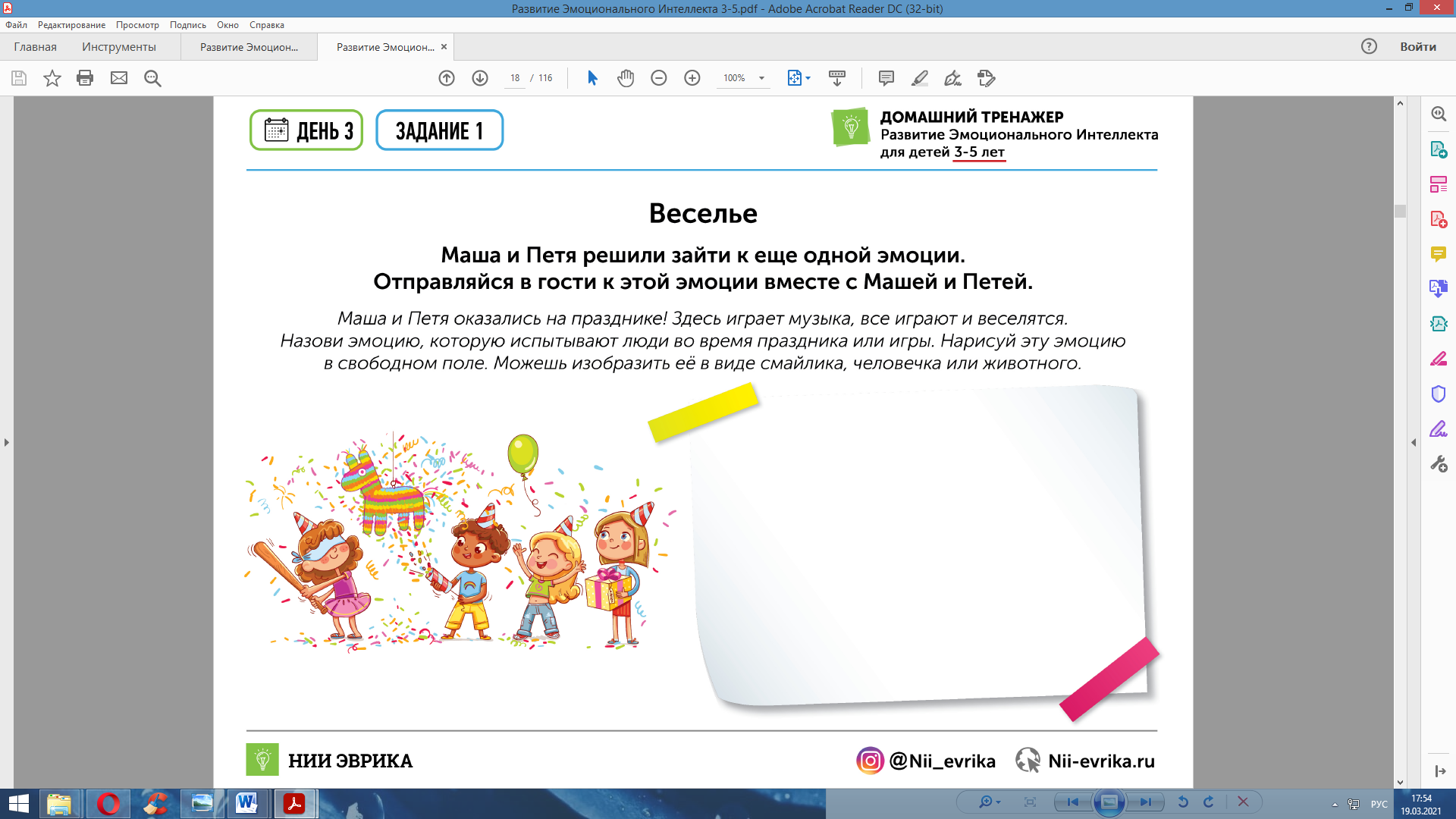 Каточка № 2Обычно у любой эмоции есть причина. Посмотри на картинки и обведи те из них, на которых изображены возможные причины радости.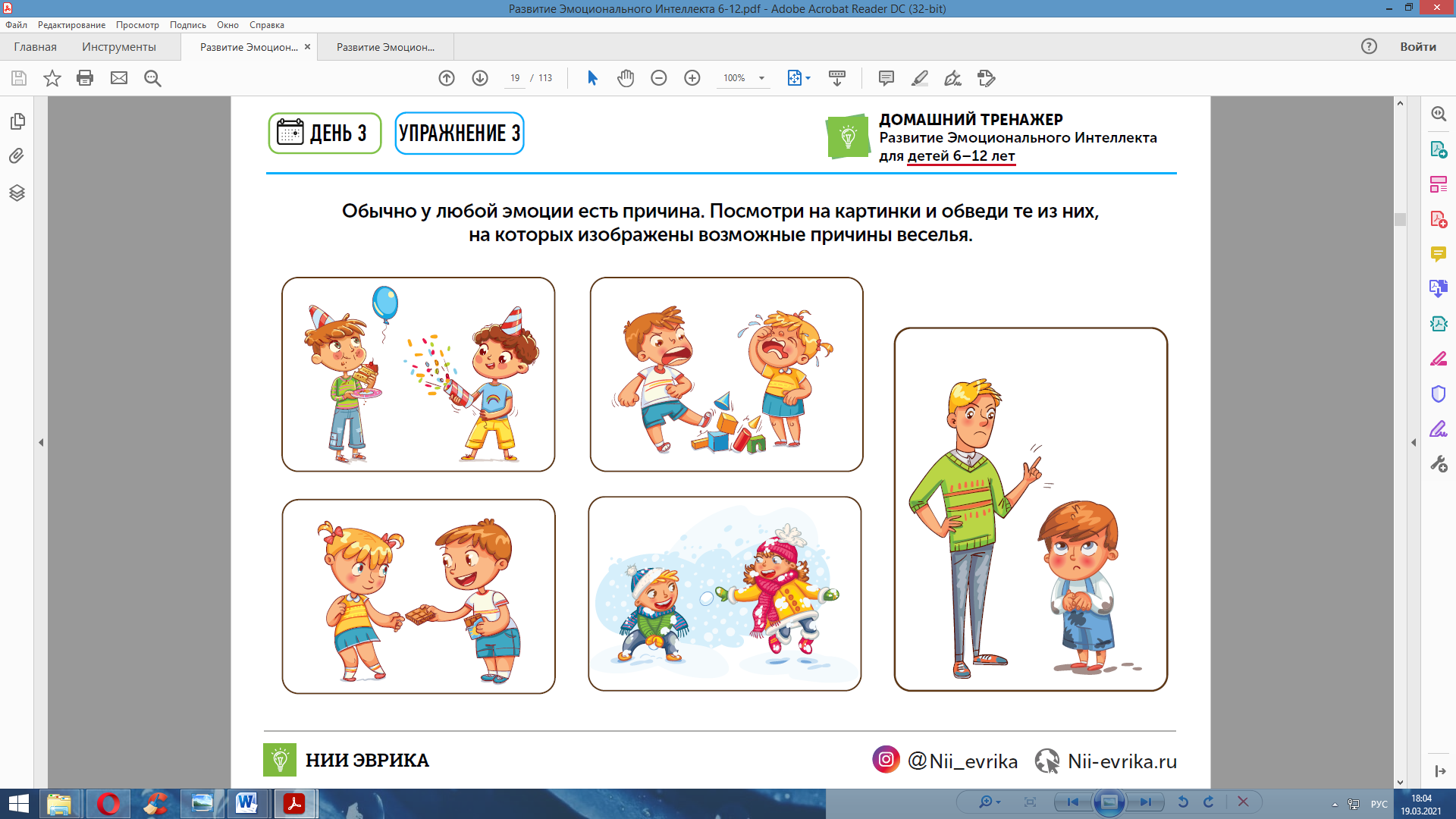 Каточка № 3У радости в доме живет маленький щенок! Посмотри на картинки и обведи щенка, который испытывает радость. Это и есть щенок, который живет в доме эмоций.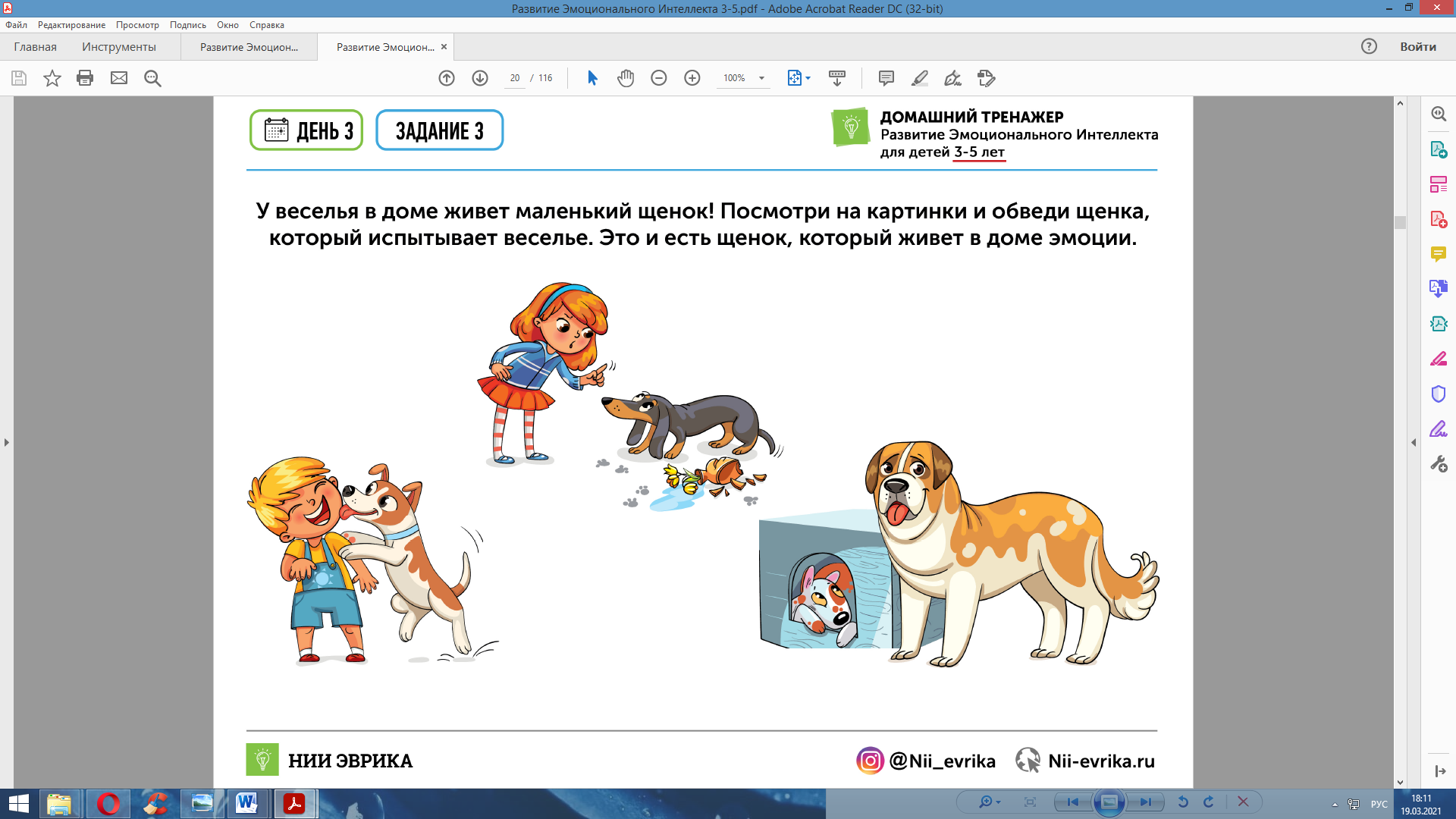 Каточка № 4А сейчас вместе с Машей и Петей разберемся, чем же полезна радость, что она может дать человеку. Послушай варианты ответа, если услышишь верный ответ, раскрась это солнышко желтым цветом.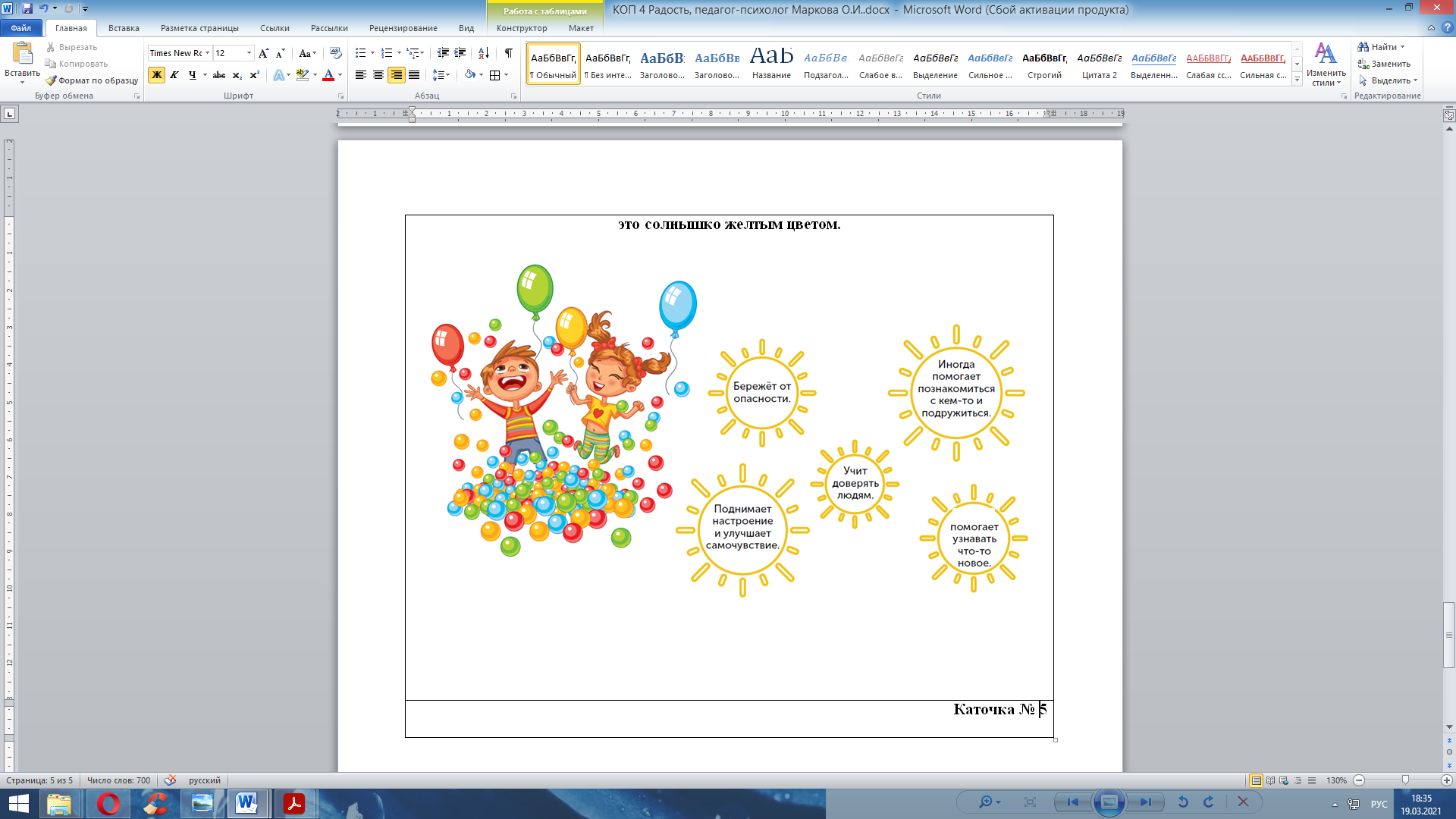 Каточка № 5Расскажи, как ты выражаешь эмоцию радость, как себя ведешь, а затем нарисуй это. На странице изобрази радостного себя.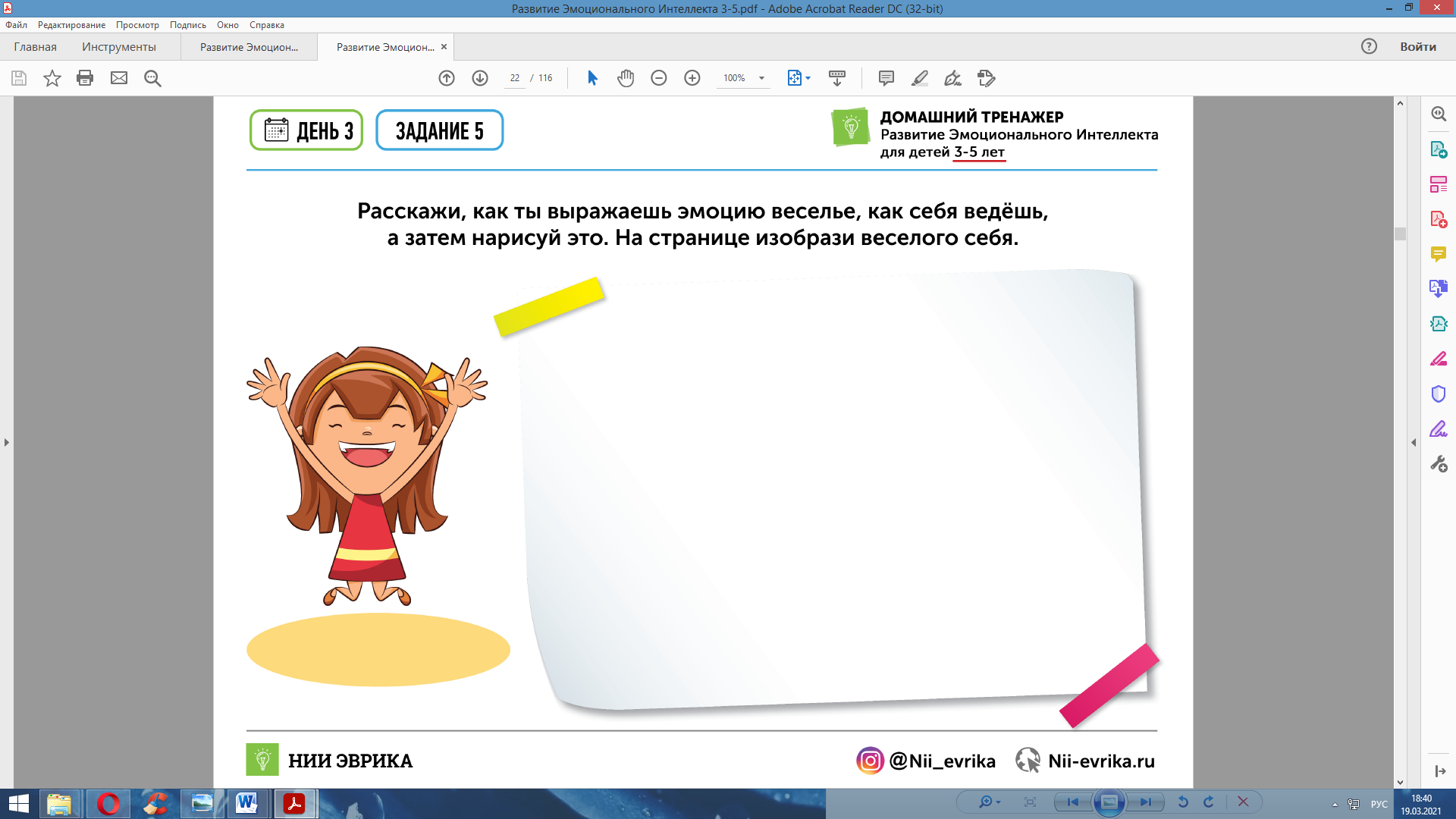 